PURPOSE OF THE REPORT   To provide the Governance Committee with a summary of Internal Audit work undertaken for South Ribble Council and the Shared Services element for the period 1st April 2019 to 31st October 2019.RECOMMENDATIONS Members are asked to consider and note the content of the report.EXECUTIVE SUMMARY Governance Committee are required to be informed of and review Internal Audit work as part of their review of the Council’s internal control environment and overall Governance arrangements.  To that end the Appendix to the report outlines the progress of work to 31st October 2019 and the status of planned and ongoing work.
The detailed information in regard to progress against individual areas of work / auditable areas has been provided at Appendix 1. CORPORATE OUTCOMES The report relates to the following corporate priorities: (tick all those applicable):Projects relating to People in the Corporate Plan:BACKGROUND TO THE REPORTThis is the progress report of work undertaken for the 2019/20 Plan, which was previously agreed with the Governance Committee.PROPOSALS (e.g. RATIONALE, DETAIL, FINANCIAL, PROCUREMENT)Audit Plan Progress
 This is the report in respect of the period 1st April 2019 – 31st October 2019; it includes those items carried forward from 2018/19, that are now completed, progress against the 2019/20 plan and the status of individual auditable areas.  The appendix outlines the actual time spent against the planned time for each area and the assurance opinion where work is completed.
A number of reviews have been commenced in the previous month due to staffing issues being addressed (this is outlined below in a separate paragraph).  The Audit reviews that have commenced are:-
Ethical Culture ReviewEnvironmental HealthEnvironmental Enforcement –Fixed Penalty NoticesTree Inspections and MaintenanceA number of reports are at Draft Report stage and are awaiting review by the Acting Principal Auditor and / or the Interim Head of Shared Assurance.  These are outlined below:-
GDPR Compliance ReviewCredit CardsCar Park Management / EnforcementNFI Data Matching ReviewsShared Services Review of Accounts
The following table outlines the main pieces of work undertaken and completed in the last period:-	The Performance Management Audit was initially completed in April 2019, the opinion of the control environment was classed as Adequate, however, on presenting the piece of work to the incoming Interim Chief Executive for review he raised concerns that the original piece of work indicated that there may be an issue with systems / processes in place and that the opinion assigned did not correlate with the findings, in that, the opinion should have been Limited.  In order to verify the extent of the issue and to clarify the opinion of the control environment relating to Performance Management Information, the Interim Chief Executive required further testing to be undertaken.  The further testing identified that there are issues within the systems / processes relating to Performance Management Information and that these issues and weaknesses in control have resulted in the opinion of the control environment being classified as Limited.  Management Actions are to be discussed and agreed with Leadership Team as part of the review of the Annual Governance Statement. 
Work has been ongoing during the latest period in respect of the investigations / issues arising primarily undertaken by the Interim Head of Shared Assurance, however, some support has been required from the Acting Principal Auditor and one of the temporary members of staff due to other issues arising in respect of work that is required for the Annual Governance Statement.
Following the last Governance Committee meeting, further resource of a second temporary auditor has been appointed with a contract to the 24th December 2019; the first temporary auditor’s contract has been extended to the 31st March 2020.  A member of the substantive audit team is acting up to the Principal Auditor role, this will continue whilst temporary arrangements are in place.  Further the investigation work is coming to a close, however, the Interim Head of Shared Assurance will be required to focus on the control issues arising and the effects the findings have on the Annual Governance Statement and the Governance of the Council.  Further reports will be produced with Management Actions to ensure the issues arising will be addressed.
The ‘% of audit plan completed’ for South Ribble for this period is 28% for planned work and 57.6% for planned and unplanned work, however, there are a significant number of days been spent on the investigation work which has impacted on the planned work and the work undertaken for Chorley Borough Council.   Whilst overall the total number of days of audit work for SRBC is 292 days, this does not equate to 85% of the audit plan being completed.  This is the impact of the investigation work which currently totals 117 days plus 45 days for the IRG / AGS work.  
The level of completion of the audit plan is being closely monitored and reviewed by the Interim Head of Shared Assurance.  This impact will lessen as the benefit of the temporary arrangements put in place comes to fruition.  The completion of some major pieces of work including Creditors and GDPR Compliance review will aid with the lessening of the current impact.
AIR QUALITY IMPLICATIONS No implicationsCOMMENTS OF THE STATUTORY FINANCE OFFICERThe unplanned work particularly in relation to the investigation has impacted on the planned audit work in the period to October. Interim staffing arrangements have been put in place to mitigate this, including the employment of temporary staff. This additional cost has been funded from underspends within the overall shared services budget. COMMENTS OF THE MONITORING OFFICERUnder the Accounts and Audit Regulations 2015 the Council is required to ‘undertake an effective internal audit to evaluate the effectiveness of its risk management, control and governance processes, taking into account public sector internal auditing standards or guidance’.  This report provides an update to the Committee for consideration and noting. There are some exceptional circumstances this year which has resulted in a significant amount of unplanned work.OTHER IMPLICATIONS: BACKGROUND DOCUMENTS 
South Ribble Internal Audit Plan 2019/20Shared Financial Services Audit Plan 2019/20APPENDICES (or There are no appendices to this report)Appendix 1 – SRBC Internal Audit Plan 2019/20 Progress April – October 2019 for SRBC and Shared ServicesJanice BamberInterim Head of Shared AssuranceAppendix 1INTERNAL AUDIT PLANS 2019/20SOUTH RIBBLE COUNCILINTERNAL AUDIT PLANS 2019/20SHARED SERVICESREPORT TO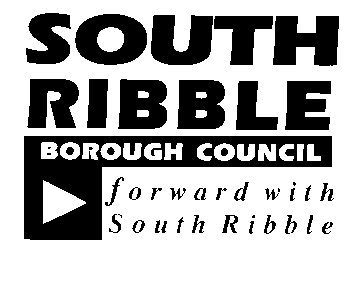 ONONGovernance Committee26 November 2019 26 November 2019 TITLETITLEREPORT OFREPORT OFAudit Plan Progress Report 2019/20 April - October 2019Audit Plan Progress Report 2019/20 April - October 2019Interim Head of Shared AssuranceInterim Head of Shared AssuranceIs this report confidential?No Excellence, Investment and Financial SustainabilityXHealth, Wellbeing and SafetyPlace, Homes and EnvironmentOur People and CommunitiesAudit AreaAssurance RatingCommentsPerformance Management Information (see paragraph 11 below) LimitedAudit originally completed in 2018/19, however, additional work was requested from Interim Chief Executive, additional work was completed and identified significant issues in the definitions, calculations, retention of supporting documentation and reporting of Performance Indicators across a wide sample.  Actions arising are being agreed with Leadership Team, these will then be implemented, a revised Data Quality Policy has been produced and includes data quality review and sign off by Senior Leaders to ensure indicators are clearly defined, accurately calculated, evidence retained and accurately reported.  A follow up will be undertaken in 3-6 months in line with Audit practice.Review of Independent Reference Group / Annual Governance StatementN/AA review was undertaken of the actions taken against recommendations arising from the IRG; this was completed and a report prepared.  The findings arising will be reported to a future Governance Committee meeting as part of the review of the Annual Governance Statement.Risk The matters raised in the report are cross cutting and impactupon those individual services reviewed and the InternalControl environment of the Council.Failure to report the progress of the Audit Plan to the Governance Committee would result in the lack of awareness of those charged with the responsibility for the Governance of the Council of issues in regard to the Council’s overall control environment.  This could result in financial, legal and / or reputational harm to the Council.Report Author:Telephone:Date:Janice Bamber, Interim Head of Shared Assurance Services01772 62527211th November 2019WORK AREAWORK AREARISKEST(Days)EST(Days)EST(Days)ACTACTBALREVIEW STATUSASSURANCERATINGSTATUSSTATUSAUDIT PLANNED WORK AUDIT PLANNED WORK AUDIT PLANNED WORK AUDIT PLANNED WORK AUDIT PLANNED WORK AUDIT PLANNED WORK AUDIT PLANNED WORK AUDIT PLANNED WORK AUDIT PLANNED WORK AUDIT PLANNED WORK AUDIT PLANNED WORK AUDIT PLANNED WORK AUDIT PLANNED WORK Areas of work to be identifiedAreas of work to be identified6060600060CORPORATECORPORATECORPORATECORPORATECORPORATECORPORATECORPORATECORPORATECORPORATECORPORATECORPORATECORPORATECORPORATECorporate ComplaintsCorporate ComplaintsMedium1010105.25.24.8Review of Complaints ongoing as part of investigation workReview of Complaints ongoing as part of investigation workRESOURCES & TRANSFORMATIONRESOURCES & TRANSFORMATIONRESOURCES & TRANSFORMATIONRESOURCES & TRANSFORMATIONRESOURCES & TRANSFORMATIONRESOURCES & TRANSFORMATIONRESOURCES & TRANSFORMATIONRESOURCES & TRANSFORMATIONRESOURCES & TRANSFORMATIONRESOURCES & TRANSFORMATIONRESOURCES & TRANSFORMATIONRESOURCES & TRANSFORMATIONRESOURCES & TRANSFORMATIONHRHRHRHRHRHRHRHRHRHRHRHRHRAbsence ManagementAbsence ManagementMedium1010100010Democratic ServicesDemocratic ServicesDemocratic ServicesDemocratic ServicesDemocratic ServicesDemocratic ServicesDemocratic ServicesDemocratic ServicesDemocratic ServicesDemocratic ServicesDemocratic ServicesDemocratic ServicesDemocratic ServicesEthical Culture ReviewEthical Culture ReviewHigh1010100.20.29.8CommencedAudit scope agreed with Service LeadAudit scope agreed with Service LeadCustomer & DigitalCustomer & DigitalCustomer & DigitalCustomer & DigitalCustomer & DigitalCustomer & DigitalCustomer & DigitalCustomer & DigitalCustomer & DigitalCustomer & DigitalCustomer & DigitalCustomer & DigitalCustomer & DigitalICT ReviewICT ReviewHigh2020203.33.316.7Meeting with MIAA to agree areas to be reviewed and assessment of audit work previously undertaken within ICT Meeting with MIAA to agree areas to be reviewed and assessment of audit work previously undertaken within ICT GDPR Compliance ReviewsGDPR Compliance ReviewsHigh10101026.126.1(16.1)Draft ReportDraft Report completed and with Interim Head of Shared Assurance for review.Draft Report completed and with Interim Head of Shared Assurance for review.Council TaxCouncil TaxHigh555005NNDRNNDRHigh555005Housing BenefitsHousing BenefitsHigh555005FinanceFinanceFinanceFinanceFinanceFinanceFinanceFinanceFinanceFinanceFinanceFinanceFinanceIncome Collection & ReceiptIncome Collection & ReceiptHigh2525250025Credit CardsCredit CardsHigh10101019.219.2(9.2)Draft reportDraft Report complete; with Interim Head of Shared Assurance for reviewDraft Report complete; with Interim Head of Shared Assurance for reviewREGENERATION & GROWTHREGENERATION & GROWTHREGENERATION & GROWTHREGENERATION & GROWTHREGENERATION & GROWTHREGENERATION & GROWTHREGENERATION & GROWTHREGENERATION & GROWTHREGENERATION & GROWTHREGENERATION & GROWTHREGENERATION & GROWTHREGENERATION & GROWTHREGENERATION & GROWTHNeighbourhoods & DevelopmentNeighbourhoods & DevelopmentNeighbourhoods & DevelopmentNeighbourhoods & DevelopmentNeighbourhoods & DevelopmentNeighbourhoods & DevelopmentNeighbourhoods & DevelopmentNeighbourhoods & DevelopmentNeighbourhoods & DevelopmentNeighbourhoods & DevelopmentNeighbourhoods & DevelopmentNeighbourhoods & DevelopmentNeighbourhoods & DevelopmentMy Neighbourhood ProcessesMy Neighbourhood ProcessesHigh000DeletedNot required as Member & Officer working group to review My Neighbourhoods following changes to areas.Not required as Member & Officer working group to review My Neighbourhoods following changes to areas.Environmental HealthEnvironmental HealthHigh2020200.20.219.8CommencedIncrease days taken from My Neighbourhoods to as a number of areas are being reviewed.Increase days taken from My Neighbourhoods to as a number of areas are being reviewed.Environmental Enforcement – Fixed Penalty NoticesEnvironmental Enforcement – Fixed Penalty NoticesHigh5550.20.24.8CommencedAdditional audit to replace My Neighbourhoods, specific area in respect of Fixed Penalty Notices to be reviewed following discussions with DirectorAdditional audit to replace My Neighbourhoods, specific area in respect of Fixed Penalty Notices to be reviewed following discussions with DirectorLeases / Licences to Community Centres etc.Leases / Licences to Community Centres etc.High1010100010Parks & NeighbourhoodsParks & NeighbourhoodsParks & NeighbourhoodsParks & NeighbourhoodsParks & NeighbourhoodsParks & NeighbourhoodsParks & NeighbourhoodsParks & NeighbourhoodsParks & NeighbourhoodsParks & NeighbourhoodsParks & NeighbourhoodsParks & NeighbourhoodsParks & NeighbourhoodsCar Park Management / EnforcementCar Park Management / EnforcementHigh1010108.88.81.2Draft Report Audit Work completed and Draft Report prepared.  File and Report with Acting Principal Auditor for reviewAudit Work completed and Draft Report prepared.  File and Report with Acting Principal Auditor for reviewTree Inspections & MaintenanceTree Inspections & MaintenanceHigh1010100010CommencedScope agreedScope agreedTOTAL PLANNED WORKTOTAL PLANNED WORK22522522563.263.2161.828% of planned work completed28% of planned work completedUNPLANNED WORKUNPLANNED WORKUNPLANNED WORKUNPLANNED WORKUNPLANNED WORKUNPLANNED WORKUNPLANNED WORKUNPLANNED WORKUNPLANNED WORKUNPLANNED WORKUNPLANNED WORKUNPLANNED WORKUNPLANNED WORKPerformance Management Information (additional work)021.521.5(21.5)(21.5)CompletedFurther work completed, reported to Leadership Team and management actions to be agreed as part of Annual Governance Statement workReview of IRG / AGS04545(45)(45)CompletedWork undertaken to review IRG recommendations and action taken against those actions for inclusion in and review of Annual Governance Statement. Total Unplanned Work066.566.5(66.5)(66.5)TOTAL WORK (Planned & Unplanned)225129.7129.795.395.357.6% of work plan completed (Planned & Unplanned)ONGOING WORK THROUGHOUT THE YEARONGOING WORK THROUGHOUT THE YEARONGOING WORK THROUGHOUT THE YEARONGOING WORK THROUGHOUT THE YEARONGOING WORK THROUGHOUT THE YEARONGOING WORK THROUGHOUT THE YEARONGOING WORK THROUGHOUT THE YEARONGOING WORK THROUGHOUT THE YEARONGOING WORK THROUGHOUT THE YEARCORPORATE AREASCORPORATE AREASCORPORATE AREASCORPORATE AREASCORPORATE AREASCORPORATE AREASCORPORATE AREASCORPORATE AREASCORPORATE AREASAnnual Governance StatementN/A2013.16.9OngoingOngoingWork was completed on initial AGS, following issues arising from investigations and IRG review, AGS is to be reviewed so further work is requiredAssurance MappingN/A104.55.5OngoingOngoingWork is being undertaken to map all sources of Assurance across Council to complement Audit Planning process and ensure work Internal Audit undertake complements any other assurance work rather than duplicates.Anti-Fraud & CorruptionN/A10010NFIN/A50.54.5OngoingOngoingPreparation for the Council Tax Single Person Discount / Electoral Register exercise later this financial yearGovernance CommitteeN/A1037OngoingOngoingPreparation of reports for Governance CommitteeTotal Corporate Areas5521.133.9PROJECT SUPPORTPROJECT SUPPORTPROJECT SUPPORTPROJECT SUPPORTPROJECT SUPPORTPROJECT SUPPORTPROJECT SUPPORTPROJECT SUPPORTPROJECT SUPPORTHR and Payroll system updateProject0.2Project SupportAdvice re risk and controls re enhancement to HR systemsInPhase DevelopmentProject4.6Project SupportAdvice re risk and controls re implementation of improved Project Management System.Project Support Total Days204.815.2GDPR ImplementationProject541Project SupportIncreased Audit presence within project groupProject Support Totals258.816.2TOTAL ONGOING WORK8029.950.137% of Ongoing work completedOTHER WORK OTHER WORK OTHER WORK OTHER WORK OTHER WORK OTHER WORK OTHER WORK OTHER WORK OTHER WORK Residual Work from 2018/19Residual Work from 2018/19Residual Work from 2018/19Residual Work from 2018/19Residual Work from 2018/19Residual Work from 2018/19Residual Work from 2018/19Residual Work from 2018/19Residual Work from 2018/19Commercial PropertiesN/A4.6CompletedLimitedLimitedFollow Up Quarter 4Health & SafetyN/A9.9CompletedAdequateAdequateActions implemented to improve cultureResidual Work Total Available Days1014.5(4.5)GENERAL AreasGENERAL AreasGENERAL AreasGENERAL AreasGENERAL AreasGENERAL AreasGENERAL AreasGENERAL AreasGENERAL AreasGRACE System AdministrationN/A10010Post Audit ReviewsN/A50.34.7Review of previous 2 years management actions to determine if implemented or status of implementation, results will be reported to Governance Committee.General Areas Total Available Days150.314.7Contingency / IrregularitiesContingency / IrregularitiesContingency / IrregularitiesContingency / IrregularitiesContingency / IrregularitiesContingency / IrregularitiesContingency / IrregularitiesContingency / IrregularitiesContingency / IrregularitiesContingency / Consultancy5.1OngoingAdvice / Support from Internal Audit in respect of issues arising, fraud awareness, scam emails received etc.Investigations / Irregularities112.6In ProgressOngoing investigation work by Interim Head of Shared Assurance primarily regarding current issues.NB. Investigation work / reports / outcomes will be reported to Governance Committee at the appropriate time, any reporting at this time may hamper / hinder any ongoing process.NB. Investigation work / reports / outcomes will be reported to Governance Committee at the appropriate time, any reporting at this time may hamper / hinder any ongoing process.NB. Investigation work / reports / outcomes will be reported to Governance Committee at the appropriate time, any reporting at this time may hamper / hinder any ongoing process.NB. Investigation work / reports / outcomes will be reported to Governance Committee at the appropriate time, any reporting at this time may hamper / hinder any ongoing process.NB. Investigation work / reports / outcomes will be reported to Governance Committee at the appropriate time, any reporting at this time may hamper / hinder any ongoing process.NB. Investigation work / reports / outcomes will be reported to Governance Committee at the appropriate time, any reporting at this time may hamper / hinder any ongoing process.NB. Investigation work / reports / outcomes will be reported to Governance Committee at the appropriate time, any reporting at this time may hamper / hinder any ongoing process.NB. Investigation work / reports / outcomes will be reported to Governance Committee at the appropriate time, any reporting at this time may hamper / hinder any ongoing process.NB. Investigation work / reports / outcomes will be reported to Governance Committee at the appropriate time, any reporting at this time may hamper / hinder any ongoing process.Contingency/Irregularities Total 10117.6(107.6)Total Other Work35162.3(127.3)TOTALS34029248WORK AREARISKEST(Days)ACTBALREVIEW STATUSASSURANCERATINGCOMMENTSAUDIT PLANNED WORKAUDIT PLANNED WORKAUDIT PLANNED WORKAUDIT PLANNED WORKAUDIT PLANNED WORKAUDIT PLANNED WORKAUDIT PLANNED WORKAUDIT PLANNED WORKCreditorsHigh2015.74.3OngoingTesting ongoing, expected completion November 2019Financial Systems;High20020ProcurementHigh30030Money LaunderingHigh20020NFI Data Matching Reviews of Financial Matches inc. Creditors / Payroll / Housing BenefitsMedium1010.2(0.2)Draft reportWork undertaken on Creditors & Payroll matches re: employees, Draft report with Interim Head of Shared Assurance for reviewTotal Planned Work1002575UNPLANNED WORKUNPLANNED WORKUNPLANNED WORKUNPLANNED WORKUNPLANNED WORKUNPLANNED WORKUNPLANNED WORKUNPLANNED WORKShared Services Review of Accounts7(7)Draft reportReport is with Interim Head of Shared Assurance for reviewTotal Unplanned Work7(7)OTHER WORK OTHER WORK OTHER WORK OTHER WORK OTHER WORK OTHER WORK OTHER WORK OTHER WORK General AreasGeneral AreasGeneral AreasGeneral AreasGeneral AreasGeneral AreasGeneral AreasGeneral AreasGRACE System AdministrationN/A50.24.8Post Audit ReviewsN/A505Total General Areas100.29.8Residual Work from 2018/19Residual Work from 2018/19Residual Work from 2018/19Residual Work from 2018/19Residual Work from 2018/19Residual Work from 2018/19Residual Work from 2018/19Residual Work from 2018/19Cash & Bank12.1CompletedSubstantialTreasury Management1.1CompletedSubstantialPayroll2.9CompletedLimitedManagement Actions agreed; Limited assurance opinion due to issues in respect of Contract extensions re Payroll contractMain AccountingCompletedSubstantialTotal Residual Work516.1(10.1)Contingency / IrregularitiesContingency / IrregularitiesContingency / IrregularitiesContingency / IrregularitiesContingency / IrregularitiesContingency / IrregularitiesContingency / IrregularitiesContingency / IrregularitiesTotal Contingency / Irregularity Work505TOTALS12048.371.740% of plan work completed (including unplanned work)